Российская ФедерацияКостромская областьСовет  депутатовгородского поселения город МакарьевМакарьевского  муниципального районаРешение № 248                                                                                                                                 6 ноября    2014  года.О введении в состав  рабочей группы по рассмотрению проекта Гимна муниципального образования городское поселение город Макарьев Макарьевского муниципального района Костромской области.               Заслушав информацию Обичкина Е. К..,   в соответствии со статьей  9 Федерального Закона  № 131-ФЗ «Об общих принципах организации местного самоуправления в РФ,   статьей 4 Устава городского поселения город Макарьев, Совет депутатов второго созываРЕШИЛ:Направить  в  рабочую группу по рассмотрению проекта Гимна муниципального образования городское поселения город Макарьев Макарьевского муниципального района Костромской области (автор музыки И.В. Костерина, автор слов П.О. Батов)Обичкина Е.К.                         Костерину И.В.                        Кудряшову Л.А.Предложить рабочей группе разработать Положение о порядке использования Гимна города Макарьев.Глава городского поселения                                      И.О. Председателя Совета депутатовГород Макарьев                        С. ИЛЬИН                                                        Е. ОБИЧКИНПриложение № 1 к решению Совета депутатов №______От «___» _______________2014 года.Настоящим  Положением устанавливаются  Гимн городского поселения город Макарьев Макарьевского муниципального района Костромской области (далее – города Макарьева), его описание и порядок официального использования.Статья 1. В соответствии со  статьей 4 Устава города Макарьева утвердить музыкальную редакцию и текст  Гимна городского поселения город Макарьев согласно приложениям 1, 2 и 3 к настоящему  Положению.Статья 2. Гимн города Макарьева является официальным символом города Макарьева.Гимн города Макарьева представляет собой музыкально - поэтическое произведение, исполняемое в случаях, предусмотренных настоящим Положением. Гимн города Макарьева может исполняться в оркестровом, хоровом, оркестрово-хоровом либо ином вокальном и инструментальном варианте. При этом могут использоваться средства звуко- и видеозаписи, а также средства теле- и радиотрансляции.        Гимн города  Макарьева должен исполняться в точном соответствии с утвержденными музыкальной редакцией и текстом.Статья 3.  Гимн города исполняется:при вступлении в должность  руководителей органов местного самоуправления следом за Государственный гимном Российской Федерации после принесения ими присяги.при открытии и закрытии заседаний Совета депутатов городского поселения город Макарьев.во время официальной церемонии подъема  флага Макарьевского муниципального района  и других официальных церемоний;во время проведения воинских ритуалов - в соответствии с общевоинскими уставами Вооруженных Сил Российской Федерации.Гимн города  Макарьева может исполняться:при открытии памятников и памятных знаков;при открытии и закрытии торжественных собраний, посвященных государственным праздникам Российской Федерации, Дню города Макарьева;во время иных торжественных мероприятий, проводимых государственными органами, органами местного самоуправления, а также государственными и негосударственными организациями.Статья 4. При проведении официальных мероприятий на территориях иностранных государств исполнение  гимна города Макарьева осуществляется в соответствии с правилами, установленными Министерством иностранных дел Российской Федерации, с учетом традиций страны пребывания.Статья 5. Гимн города Макарьева исполняется после Государственного гимна Российской Федерации  при проведении официальных церемоний во время спортивных соревнований на территории Российской Федерации и за ее пределами - в соответствии с правилами проведения этих соревнований.Статья 7. При официальном исполнении  гимна города Макарьева присутствующие выслушивают его стоя, мужчины - без головных уборов.В случае, если исполнение  гимна  сопровождается поднятием флага Макарьевского муниципального района, присутствующие поворачиваются к нему лицом.Статья 8. Исполнение и использование гимна города Макарьева с нарушением настоящего Положения, а также надругательство над  гимном  влечет за собой административную ответственность. Статья 9. Предложить главе городского поселения и поручить администрации города Макарьева в трехмесячный срок со дня вступления в силу настоящего решения привести свои нормативные правовые акты в соответствие с настоящим Положением.Приложение 2К решению Совета депутатовОт «_____»____________2014 года№ _________МУЗЫКАЛЬНАЯ РЕДАКЦИЯГимна городского поселения город МакарьевМакарьевского муниципального районаКостромской области(музыка И.В. Костериной)(не приводится)Приложение 3К решению Совета депутатовОт «_____»____________2014 года№ _________ТЕКСТГимна городского поселения город МакарьевМакарьевского муниципального районаКостромской области(слова П.О. Батова)Макарьев – наш город всем сердцем любимый,Родился и рос под счастливой звездой.Столетья прошли, но судьбою хранимый,Он стал украшеньем земли костромской.Бесхитростный,  словно простая молитва,Приветливый город над Унжей-рекой,Окрестных лесов красотою омытый,Впитавший от них безмятежный покой.Готов разделить с твоей (моей) родиной милойИ боль лихолетий, и радость побед,Старинный наш город, святыми хранимый,Прекраснее в мире которого нет.Припев:Славься, Макарьев наш! Будь в добром здравии!Город,  живущий в приволжской тиши,Жизнью неспешною, светлой надеждою,Русский до дна  православной души!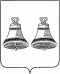 